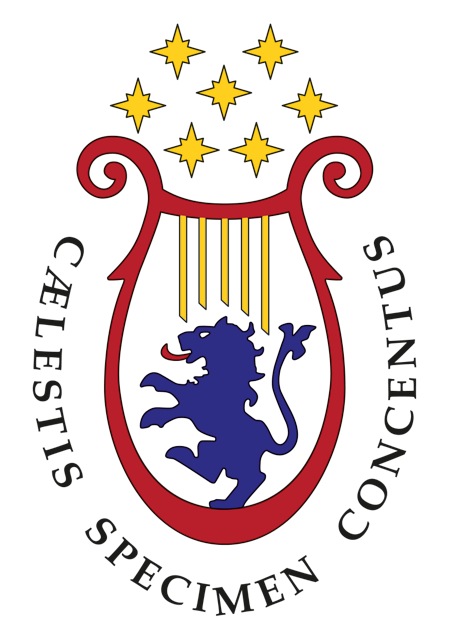 CONSERVATORIO DI MUSICA“LUCA MARENZIO” BRESCIACorsi di Diploma Accademico di I Livello (TRIENNI) – PROGRAMMI DI STUDIO E D’ESAMEProff. BAUDOUX, CONTI, PICCOLOMINI, PRODI - PRATICA E LETTURA PIANISTICA COTP/03ESAMEEsecuzione al pianoforte di un programma della durata di almeno 20 minuti comprendente almeno una composizione per ognuno dei seguenti gruppi di seguito elencati:Studio scelto tra: Cramer 60 Studi – Czerny Studi op.740 – Clementi Gradus ad ParnassumEsecuzione di una sonata scelta tra.Haydn, Mozart, Clementi, Beethoven, SchubertEsecuzione di una composizione pianistica del periodo romanticoEsecuzione di una composizione pianistica da Debussy ai nostri giorniN.b. Non è consentita la ripetizione di brani già presenti negli esami delle annualità precedenti di pianoforte secondo strumentoPIANOFORTE (SECONDO STRUMENTO) PER ORGANOTriennale – Prima, seconda e terza annualità del Triennio di ORGANOTIpologia formativaTipologia insegnamentoFrequenza minimaOre/annoCFA/annoValutazioneOpzionaleIndividuale2/3124Esame